ПОСТАНОВЛЕНИЕот 13 ноября 2018 г.                                                                                          №49                                                                          д.Гуртлуд               Во исполнение Плана основных мероприятий муниципального образования «Гуртлудское» в области гражданской обороны, предупреждения и ликвидации чрезвычайных ситуаций, обеспечения пожарной безопасности и безопасности людей на водных объектах на 2018 год,  постановления  Администрации муниципального образования «Сюмсинский район» № 490  от 09.11.2018 года « О проведении месячника безопасности на водных объектах в зимний период на территории муниципального образования «Сюмсинский район» в 2018 - 2019 годов»,  руководствуясь Уставом муниципального образования «Гуртлудское»,  Администрация муниципального образования «Гуртлудское» ПОСТАНОВЛЯЕТ: 1. В целях обеспечения безопасности людей на водных объектах в зимний период 2018 – 2019 годов, в срок с 15 ноября 2018 года по 31 марта 2019 года провести месячник безопасности людей на водных объектах.2. Утвердить план проведения месячника безопасности людей на водных объектах на территории муниципального образования «Гуртлудское» в зимний период в 2018 – 2019 г.г. (прилагается).3. Рекомендовать руководителям учреждений  организовать работу по подготовке и проведению месячника безопасности людей на водных объектах в зимний период на подведомственных территориях. По окончании месячника направить отчеты в администрацию муниципального образования «Гуртлудское» о проведенных мероприятиях с указанием количества и численности привлеченных людей, участвующих в месячнике до 01 апреля 2019 года.4. Контроль за исполнением постановления оставляю за собой.   Глава  муниципального образования «Гуртлудское»                                    		                         	О.С.БрагинаПЛАНпроведения месячника безопасности людей на водных объектахв  муниципальном образовании «Гуртлудское» в зимний период в 2018-2019 годах.Администрациямуниципальногообразования              «Гуртлудское»«Гуртлуд»муниципалкылдытэтлэнАдминистрациезО проведении месячника безопасности на водных объектах в зимний период на территории муниципального образования «Гуртлудское» в 2018 - 2019 годахУтверждено постановлением Администрации муниципального образования «Гуртлудское» от 13 ноября 2018г. № 49№п/пНаименование мероприятийДатапроведенияОтветственный 12341.Разработать и утвердить План проведения месячника безопасности на водных объектах в зимний период в 2018-2019 годахноябрь 2018г.Администрация МО2.     Изготовление или обновление стендов и размещение их на видных местах для популяризации безопасности людей на водных объектах в зимний периодноябрь 2018г.Администрация МО3. Организация и проведение в библиотеках и клубных учреждениях выставки плакатов и других наглядных пособий по тематике безопасности людей на водных объектахдекабрь 2018г. Библиотекари, Заведующие клубом4.В период проведения месячника  продолжить обучение рабочих, служащих    и неработающего населения района по тематике безопасность людей на водных объектах в зимний периодс ноября 2018 года по 31 марта 2019 годаАдминистрация МО5.В образовательных учреждениях провести с учащимися викторины, конкурсы, занятия по вопросам безопасность на воде в зимний периодс ноября 2018 года по 31 марта 2019 годаДиректора школ.6Выставить аншлаги о запрете выхода на лед с учетом ледовой обстановки и погодных условий  март-апрель 2019г. Администрация МО7.Направление материалов по проведению месячникаДо 1 апреля 2019гАдминистрация МО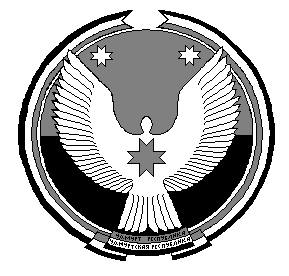 